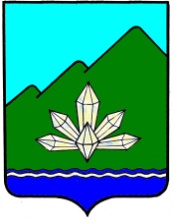 Приморский крайДума Дальнегорского городского округашестого созыва РЕШЕНИЕ08 декабря 2015 года                     г. Дальнегорск                                     № 440Об утверждении сметы расходов Думы Дальнегорского городского округа на 2016 годРассмотрев смету расходов Думы Дальнегорского городского округа на 2016 год, руководствуясь Федеральным законом от 06.10.2003 года №131-ФЗ «Об общих принципах организации местного самоуправления в Российской Федерации», Уставом Дальнегорского городского округа,Дума Дальнегорского городского округаРЕШИЛА:1. Утвердить смету расходов Думы Дальнегорского городского округа на 2016 год (прилагается).2. Настоящее решение подлежит обязательному размещению на официальном сайте Дальнегорского городского округа в информационно-телекоммуникационной сети «Интернет».3. Настоящее решение вступает в силу с момента его принятия.Председатель ДумыДальнегорского городского округа                                                         С.В. АртемьеваПриложение к решению Думы Дальнегорского городского округа от 08 декабря 2015г. № 440Наименование показателяКод по ЭКРРазмер бюджетных ассигнований, руб.%Заработная плата2113 790 00066,55Прочие выплаты (суточные)21232 000,000,56Транспортные услуги (оплата проезда к месту командировки и обратно)2226 0000,11Прочие работы и услуги (оплата за проживание при служебных командировках)22610 0000,18Начисление на оплату труда (страховые взносы)2131 124 00019,74Услуги связи (телефон, интернет)22162 0001,09Услуги по содержанию имущества (ремонт орг.техники, заправка картриджей, автотранспорта)22540 0000,70Прочие работы, услуги (типографские услуги, обслуживание программных продуктов, информационные услуги в газете, расходы связанные с депутатской деятельностью и др.)226363 0006,37Прочие расходы (уплата налогов и сборов, представительские расходы)29027 0000,47Увеличение стоимости основных средств (покупка орг.техники, офисной мебели)310106 0001,86Увеличение стоимости материальных запасов (ГСМ, канц.товары, картриджи, авто.шины)340135 0002,37ИТОГО РАСХОДОВ5 695 000100,00